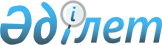 Об определении размера и порядка оказания жилищной помощи в Мендыкаринском районеРешение маслихата Мендыкаринского района Костанайской области от 22 мая 2024 года № 127. Зарегистрировано в Департаменте юстиции Костанайской области 31 мая 2024 года № 10219-10
      В соответствии со статьей 6 Закона Республики Казахстан "О местном государственном управлении и самоуправлении в Республике Казахстан", статьей 97 Закона Республики Казахстан "О жилищных отношениях", Мендыкаринский районный маслихат РЕШИЛ:
      1. Определить размер и порядок оказания жилищной помощи в Мендыкаринском районе согласно приложению 1 к настоящему решению.
      2. Признать утратившими силу некоторые решения Мендыкаринского районного маслихата согласно приложению 2 к настоящему решению.
      3. Настоящее решение вводится в действие по истечении десяти календарных дней после дня его первого официального опубликования. Размер и порядок оказания жилищной помощи в Мендыкаринском районе
      1. Жилищная помощь предоставляется за счет средств местного бюджета малообеспеченным семьям (гражданам) (далее - услугополучатель), постоянно зарегистрированным и проживающим в Мендыкаринском районе в жилище, которое находится на праве собственности как единственное жилище на территории Республики Казахстан, а также нанимателям (поднанимателям) жилища из государственного жилищного фонда и жилища, арендованного местным исполнительным органом в частном жилищном фонде, на оплату:
      расходов на управление объектом кондоминиума и содержание общего имущества объекта кондоминиума, в том числе капитальный ремонт общего имущества объекта кондоминиума;
      потребления коммунальных услуг и услуг связи в части увеличения абонентской платы за телефон, подключенный к сети телекоммуникаций;
      расходов за пользование жилищем из государственного жилищного фонда и жилищем, арендованным местным исполнительным органом в частном жилищном фонде.
      Расходы услугополучателя, принимаемые к исчислению жилищной помощи, определяются как сумма расходов по каждому из вышеуказанных направлений.
      2. Назначение жилищной помощи осуществляется государственным учреждением "Отдел занятости и социальных программ Мендыкаринского района" (далее - услугодатель).
      3. Совокупный доход услугополучателя исчисляется услугодателем, в порядке, определяемом приказом Министра промышленности и строительства Республики Казахстан "Об утверждении Правил предоставления жилищной помощи" от 8 декабря 2023 года № 117 (зарегистрирован в Реестре государственной регистрации нормативных правовых актов под № 33763) (далее - Правила).
      4. Жилищная помощь определяется как разница между суммой оплаты расходов на управление объектом кондоминиума и содержание общего имущества объекта кондоминиума, в том числе капитальный ремонт общего имущества объекта кондоминиума, потребление коммунальных услуг и услуг связи в части увеличения абонентской платы за телефон, подключенный к сети телекоммуникаций, пользование жилищем из государственного жилищного фонда и жилищем, арендованным местным исполнительным органом в частном жилищном фонде, и предельно допустимым уровнем расходов услугополучателя на эти цели.
      Предельно допустимый уровень расходов к совокупному доходу услугополучателя установлен в размере пяти (5) процентов.
      При назначении жилищной помощи принимается норма площади в размере не менее 15 (пятнадцати) квадратных метров и не более 18 (восемнадцати) квадратных метров полезной площади на человека, но не менее однокомнатной квартиры или комнаты в общежитии.
      5. Выплата компенсации повышения тарифов абонентской платы за оказание услуг телекоммуникации социально защищаемым гражданам осуществляется в соответствии с приказом Министра цифрового развития, инноваций и аэрокосмической промышленности Республики Казахстан от 28 июля 2023 года № 295/НҚ "Об определении размера и утверждении Правил компенсации повышения тарифов абонентской платы за оказание услуг телекоммуникаций социально защищаемым гражданам" (зарегистрирован в реестре государственной регистрации нормативных правовых актов под № 33200).
      6. Услугополучатель (либо его представитель в силу полномочия, основанного на доверенности, законодательстве, решении суда либо административном акте) обращается за назначением жилищной помощи один раз в квартал в некоммерческое акционерное общество "Государственная корпорация "Правительство для граждан" (далее - Государственная корпорация) или веб-портал "электронного правительства", согласно Правилам.
      Срок рассмотрения документов и принятия решения о предоставлении жилищной помощи либо мотивированный ответ об отказе со дня принятия полного комплекта документов от Государственной корпорации, либо через веб-портал "электронного правительства" составляет 8 (восемь) рабочих дней.
      7. Жилищная помощь оказывается по предъявленным поставщиками счетам о ежемесячных взносах на управление объектом кондоминиума и содержание общего имущества объекта кондоминиума, в том числе капитальный ремонт общего имущества объекта кондоминиума согласно смете расходов и счетам на оплату коммунальных услуг за счет бюджетных средств услугополучателям.
      8. Назначение жилищной помощи осуществляется в пределах средств, предусмотренных в бюджете района на соответствующий финансовый год.
      9. Выплата жилищной помощи услугополучателю осуществляется услугодателем через банки второго уровня путем перечисления начисленных сумм на лицевые счета получателей жилищной помощи. Перечень признанных утратившими силу некоторых решений Мендыкаринского районного маслихата
      1. Решение маслихата "Об утверждении Правил оказания жилищной помощи" от 28 ноября 2014 года № 272 (зарегистрировано в Реестре государственной регистрации нормативных правовых актов под № 5241).
      2. Решение маслихата "О внесении изменения в решение маслихата от 28 ноября 2014 года № 272 "Об утверждении Правил оказания жилищной помощи" от 20 марта 2015 года № 298 (зарегистрировано в Реестре государственной регистрации нормативных правовых актов под № 5503).
      3. Решение маслихата "О внесении изменений в решение маслихата от 28 ноября 2014 года № 272 "Об утверждении Правил оказания жилищной помощи" от 21 декабря 2015 года № 367 (зарегистрировано в Реестре государственной регистрации нормативных правовых актов под № 6134).
      4. Решение маслихата "О внесении изменений в решение маслихата от 28 ноября 2014 года № 272 "Об утверждении Правил оказания жилищной помощи" от 3 июня 2016 года № 29 (зарегистрировано в Реестре государственной регистрации нормативных правовых актов под № 6490).
      5. Решение маслихата "О внесении изменений в решение маслихата от 28 ноября 2014 года № 272 "Об утверждении Правил оказания жилищной помощи" от 20 ноября 2018 года № 235 (зарегистрировано в Реестре государственной регистрации нормативных правовых актов под № 8111).
      6. Решение маслихата "О внесении изменений в решение маслихата от 28 ноября 2014 года № 272 "Об утверждении Правил оказания жилищной помощи" от 4 мая 2020 года № 367 (зарегистрировано в Реестре государственной регистрации нормативных правовых актов под № 9176).
      7. Решение маслихата "О внесении изменений в решение маслихата от 28 ноября 2014 года № 272 "Об утверждении Правил оказания жилищной помощи" от 21 декабря 2021 года № 65 (зарегистрировано в Реестре государственной регистрации нормативных правовых актов под № 25926).
      8. Решение маслихата "О внесении изменения в решение маслихата от 28 ноября 2014 года № 272 "Об определении размера и порядка оказания жилищной помощи в Мендыкаринском районе" от 4 апреля 2023 года № 21 (зарегистрировано в Реестре государственной регистрации нормативных правовых актов под № 9971).
					© 2012. РГП на ПХВ «Институт законодательства и правовой информации Республики Казахстан» Министерства юстиции Республики Казахстан
				
      Председатель районного маслихата 

К. Рахметкалиев
Приложение 1к решению маслихатаот 22 мая 2024 года№ 127Приложение 2к решению маслихатаот 22 мая 2024 года№ 127